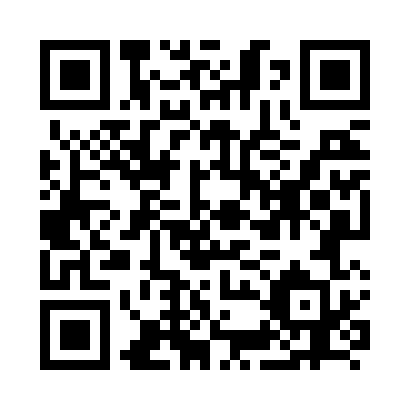 Prayer times for Riyadh, Saudi ArabiaSat 1 Jun 2024 - Sun 30 Jun 2024High Latitude Method: NonePrayer Calculation Method: Umm al-Qura, MakkahAsar Calculation Method: ShafiPrayer times provided by https://www.salahtimes.comDateDayFajrSunriseDhuhrAsrMaghribIsha1Sat3:345:0411:513:136:388:082Sun3:345:0411:513:136:398:093Mon3:335:0411:513:136:398:094Tue3:335:0411:523:136:408:105Wed3:335:0411:523:136:408:106Thu3:335:0411:523:146:408:107Fri3:335:0411:523:146:418:118Sat3:335:0411:523:146:418:119Sun3:325:0411:523:146:418:1110Mon3:325:0411:533:146:428:1211Tue3:325:0411:533:146:428:1212Wed3:325:0411:533:146:438:1313Thu3:325:0411:533:146:438:1314Fri3:325:0411:543:146:438:1315Sat3:325:0411:543:156:448:1416Sun3:335:0411:543:156:448:1417Mon3:335:0411:543:156:448:1418Tue3:335:0411:543:156:448:1419Wed3:335:0511:553:156:458:1520Thu3:335:0511:553:166:458:1521Fri3:335:0511:553:166:458:1522Sat3:345:0511:553:166:458:1523Sun3:345:0611:553:166:458:1524Mon3:345:0611:563:166:468:1625Tue3:345:0611:563:176:468:1626Wed3:355:0611:563:176:468:1627Thu3:355:0711:563:176:468:1628Fri3:355:0711:573:186:468:1629Sat3:365:0711:573:186:468:1630Sun3:365:0811:573:186:468:16